Подведены итоги областного конкурса «Здоровое питание с детства – благополучие в будущем!» В Брестском областном ЦГЭиОЗ состоялось заседание жюри по подведению итогов областного конкурса «Здоровое питание с детства – благополучие в будущем!» среди учреждений общего среднего образования Брестской области в рамках государственного профилактического проекта «Здоровый город (поселок)».На рассмотрение жюри городскими и районными исполкомами были представлены материалы о проведенных мероприятиях в 55 учреждениях образования на административных территориях области. При подведении итогов конкурса учитывались такие требования, как масштабность проведенных мероприятий, наличие фотоматериалов, подтверждающих проведение мероприятий, максимальный охват учащихся и их родителей, партнерство с другими организациями, креативность и новизна мероприятий, эстетичность представленных конкурсных работ.Представленные работы включали информацию о внедрении в систему школьного питания новых блюд с пониженным содержанием сахара, соли, жира и обогащенных витаминами и нутриентами; об организации акций, таких как «Здоровое меню», «Здоровое питание» и др., о проведении различных тематических мероприятий: марафонов, флешмобов, Дней открытых дверей с дегустацией блюд в школьной столовой с приглашением родителей, классных часов, презентаций, конференций, открытых уроков по воспитанию культуры питания с участием детей и подростков.Среди прочих информационно-образовательных мероприятий также были конкурсы на лучшее блюдо, рисунки, листовки, плакаты, фотоматериалы, видеоролики, выступления агитбригад среди учащихся и их родителей, информационные встречи со специалистами организаций здравоохранения и общественного питания на тему здорового питания и многое другое. Как отметили члены жюри, было заметно, что каждый из конкурсантов стремился проявить свою оригинальность и фантазию при организации и проведении мероприятий.          Судьбу конкурсных работ, разнообразных, тематически насыщенных и креативных, решало жюри в составе:          – главного государственного санитарного врача Брестской области Елены Ильяшевой;          – заместителя начальника главного управления по образованию Брестского облисполкома Ирины Поповой;          – заместителя главного врача Брестского областного ЦГЭиОЗ Галины Садовниковой;          – заведующего отделом общественного здоровья  Брестского областного ЦГЭиОЗ Елены Тищенко;          – заведующего отделением информационного обеспечения отдела общественного здоровья Брестского областного ЦГЭиОЗ Валентины Машенской;          – заведующего отделением организационно-методического обеспечения отдела общественного здоровья Брестского областного ЦГЭиОЗ Галины Стасевич;          – заведующего отделением гигиены детей и подростков отдела гигиены Брестского областного ЦГЭиОЗ Виктории Герловской;          – инженера-технолога ГУ «Брестский областной Центр обеспечения деятельности в сферах бюджетных организаций образования, культуры, спорта и туризма» Валентины Поливоды;          – начальника отдела промышленности и качества Брестского облпотребсоюза Ирины Седун.Рассмотрев представленные материалы, с учетом проведенного обсуждения, жюри присудило:1 место – ГУО «Средняя школа № 14 г. Барановичи»;2 место – ГУО «Средняя школа №11 города Пинска»;2 место – ГУО «Средняя школа № 2 г. Ляховичи»;3 место – ГУО «Средняя школа № 16 г. Барановичи»;3 место – ГУО «Средняя школа № 17 г. Бреста».Поощрительных мест удостоены:– ГУО «Березовская базовая школа имени А.Н. Заставного»;– ГУО «Средняя школа № 1 г. Ляховичи»;– ГУО «Средняя школа № 1 г. Березы имени В.Х. Головко»;– ГУО «Средняя школа № 9 г. Пинска»;– ГУО «Средняя школа № 11 г. Бреста»;– ГУО «Средняя школа № 4 г. Пружаны»;– ГУО «Средняя школа № 1 г. Пружаны»;– ГУО «Средняя школа д. Вистычи»;– ГУО «Средняя школа № 1 г. Жабинки».Победители областного конкурса «Здоровое питание с детства – благополучие в будущем!» среди учреждений общего среднего образования, занявшие первое, второе, третье места, будут награждены дипломами I, II, III степени, а занявшие поощрительные места – дипломами Брестского облисполкома.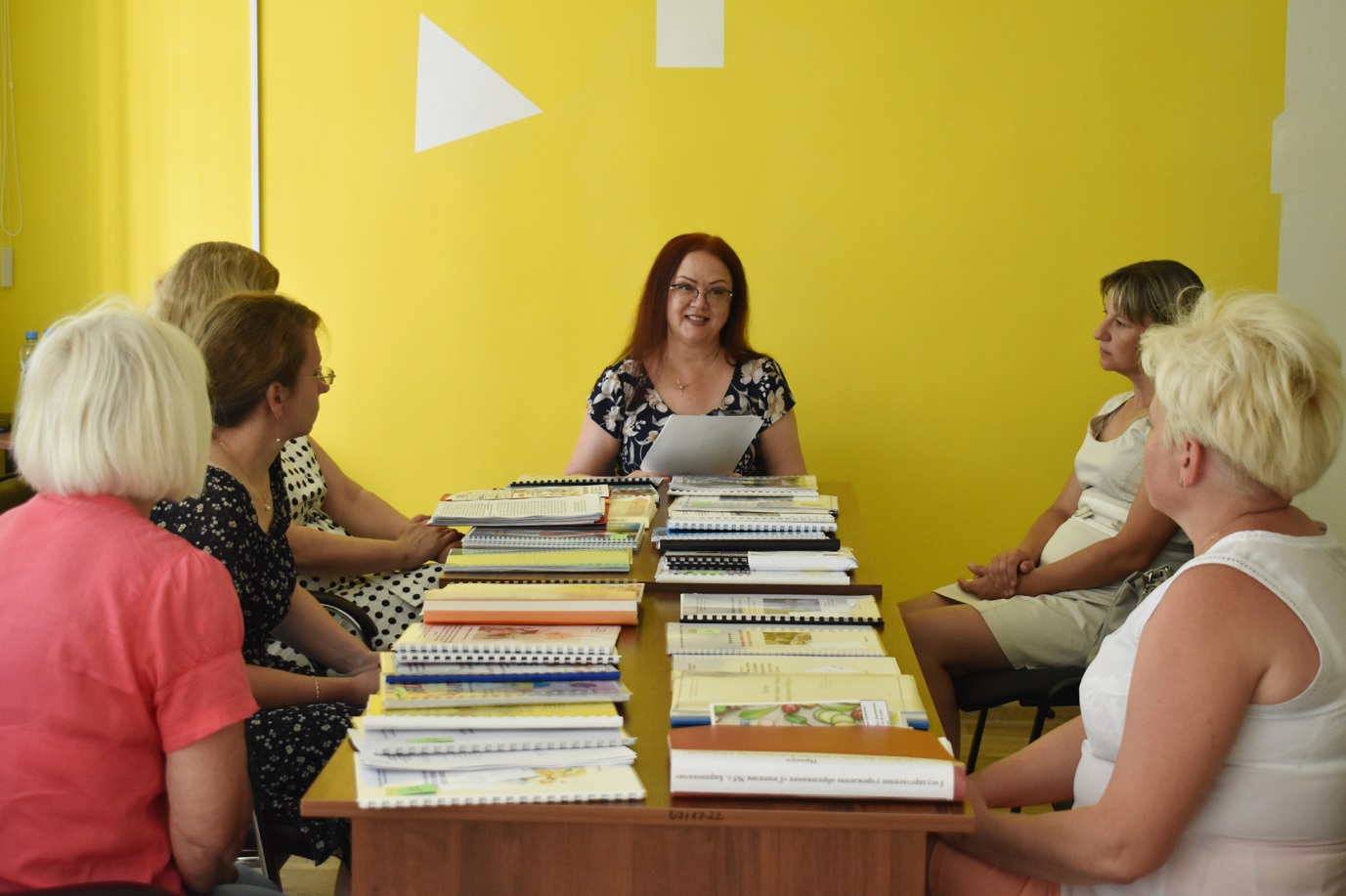 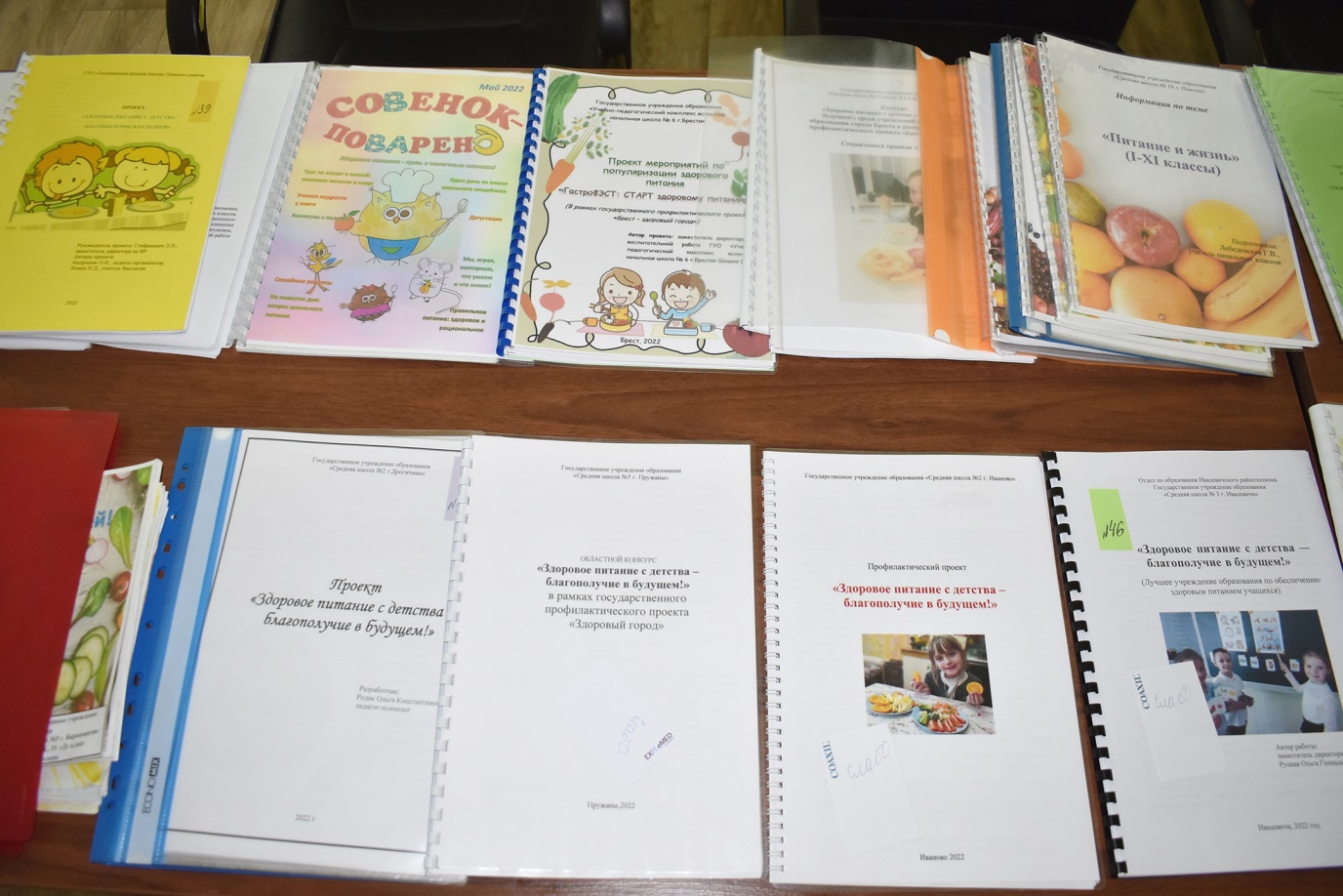 